Freagra – 2011 Mionscrudú C10In imoibrithe núicléacha caomhnaítear lucht, móiminteam agus maisfhuinneamh.Mínigh go soiléir an ráiteas seo. (12)Sampla de mheathlú 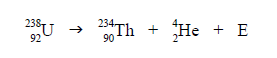 Ríomh:an fuinneamh a scaoiltear agus luaigh nádúr an fhuinnimh.Mais roimh = 238.050784Mais tar éis  = 234.043593 + 4.002603 = 238.046196 Cailleadh maise = 0.004588 u Fuinneamh = Δm c2= 0.004588 ×1.66×10−27 ×(3×108 )2   = 6.85×10−13 J Fuinneamh cinéiteach atá sna dhá phairteagáil.  (ii) fuinneamh an dá cháithnín tar éis an imoibrithe. Imchoimeadtar móiminteamMóimintim an Th = Móimintim an Hemth vth = mhe x vhe vth  = mhe   vhe   mthCoímheas an fhuinnimh chinéitigh½ mth(vth)2  	EK Thoriam½ mhe(vhe )2     EK  Alfa         mth  mhe2   mhe  mth 2   =  mhe   = 	EK Thorium    mth         Ek Alfa     =  4.002603  	 ≈   4    234.043593	    234Fuinneamh roinnte  234 : 4Th – 4 pháirt as 238=   4   x 6.85×10−13  = 1.15×10−14 J      238He  234 as  238234   x 6.85×10−13  = 6.73×10−13 J 238(mais U = 238.050784 u; mais Th = 234.043593 u; mais He = 4.002603 u;1u = 1.66x 10–27 kg, luas an tsolais = 3x108 ms–1)(De gnáth- fuinneamh cinéiteach roinnte sa coímheas inbheartach le coímheas na mhaiseanna. Mais is mó fuinneamh is lú).